www.abenteuergelaende.deBDP – Abenteuergelände Bockenheim e.V. – Postfach 93 01 70 – 60456 Frankfurt am Main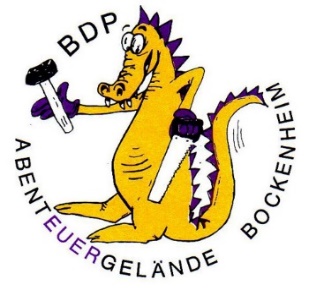 Ferienspiele vom 06. Juli bis 13. August 2020 11.00 bis 18.00 Uhr - Angebote für 7- bis 13-jährige Mädchen und Jungen06. Juli bis 09. Juli										„Indian Summer I“So wie der indianische Sommer sich in einer Vielfalt der Farben darstellt, wollen wir in dieser Woche eine Auswahl der Möglichkeiten zum Thema Indianer mit Euch umsetzen. Da gibt es z.B. die Totempfähle, Spiele, Essen, Bogenschießen, Ledersäckchen, Schmuck, Traumfänger, oder was Euch zum Thema einfällt!Badesachen mitbringen!	Ohne Anmeldung.						Freitag geschlossen!13. Juli bis 16. Juli									          „Indian Summer II“    In dieser Woche wollen wir uns weiter mit dem Thema Indianer beschäftigen, Sachen fertigmachen u. vielleicht finden wir auch Zeit, um z.B. Pfeilspitzen zu schmieden oder eine „Sweatlodge“ zu praktizieren. Wir könnten uns auch eine Übernachtung im Tippi vorstellen. Bei Manitu und Ya´at´eeh!Badesachen mitbringen!	Ohne Anmeldung						Freitag geschlossen!20. Juli bis 23. Juli								   „Abenteuerleben - Open Week“Workshops, Spiele oder Tages-Radausflüge prägen diese Woche. Einfach mal ein wenig Abenteuerleben am Rande Frankfurts. Je nach Wetterlage: Schwimmbad oder Badesee, Spaß, Eis essen, Stadtbesuch oder Museum? Übernachtung?		Spontan-Kidz mit Rad gesucht!					       Badesachen mitbringen!Anmeldung nur für Ausflüge u. Übernachten; Vorort in der Woche				 Freitag geschlossen!27. Juli bis 31. Juli		Ferienkarussell Nr.47					 „Bretter, Brücke - Biotop“In dieser Woche wollen wir unseren Lernbereich am- und über den Teich, aufpeppen. Zur besseren Beobachtung der Wasserwelt, wollen wir eine Brücke über den Teich bauen. Auch das Naturlabor soll ein Dach bekommen und für unsere Imkerei brauchen wir einen wetterfesten Schrank. Das Ganze könntet Ihr noch mit einer schönen, geschnitzten Holzskulptur krönen. Nebenbei könnt Ihr Einiges über wichtige Naturzusammenhänge erfahren, auch hinsichtlich des Themas „Klimawandel“.Es gibt tägl. warmes Essen und natürlich Spielpausen. Kostenbeitrag: 25.-€Jetzt fehlt nur noch Ihr und Eure Anmeldung.			          Freie Plätze vorher telefonisch anfragen!   03. August bis 06. August								      „Openair-Kinder-Kino“In dieser Woche könnt ihr bei uns drei Nächte im Freien Filme gucken - mit/ohne Übernachtung (bis Mitternacht). Einlass 20.00 Uhr. Kostenbeitrag für die Verpflegung: 2,50.-€. Mit Übernachten und Frühstück: 5.-€. Für die Übernachtung reicht ein Schlafsack, Isomatte und Zahnbürste. Je um 10:00 Uhr ist Schluss auf dem ASP!      Die Filme werden in den Ferien auf dem ASP, der Webseite und über die Presse bekannt gegeben.Ohne Anmeldung - Gruppen vorher bitte anrufen!				          Montag- bis Donnerstagnacht!10. August bis 13. August									       „Prêt-à-porter“Zeit für Narzissen: Mit Eurer Lieblingsmode dürft Ihr Euch, auf unseren (neuen) Brettern die die Welt bedeuten, in Szene setzen. Vorher müssen wir aber gemeinsam eine Show mit Musik, Tanz, Themen u. Ablauf zusammenbasteln.Also packt die Schickeria ein, bringt Eure Mussigg mit - und los geht’s!Badesachen mitbringen!	Ohne Anmeldung                     				 Freitag geschlossen!  Im gesamten Ferienprogramm gibt es täglich warmes Essen für 3,50.- €! Gruppen bitte unbedingt vorher anmelden – Angebotsteilhabe und Zeitfenster bitte mit dem Team abklären!Bund Deutscher PfadfinderInnen              Vereinssitz: Baumweg 10, 60316 Frankfurt/M.         Bank für Sozialwirtschaft AG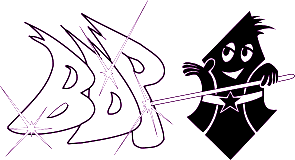 Abenteuergelände Bockenheim e.V.         POST:           Postfach 93 01 70An der Bezirkssportanlage West                                      60456 Frankfurt/M.                                  IBAN:Ginnheimer Landstraße 37                          Telefon:       0162-2802533                                           DE64 6602 0500 0008 7169 0060487 Frankfurt am Main                            Mo – Fr:       10:00 bis 18:00 Uhr                                  BIC: BFSWDE33KRL                                                 Email: asp-bockenheim@gmx.de               Website: www.abenteuergelaende.de